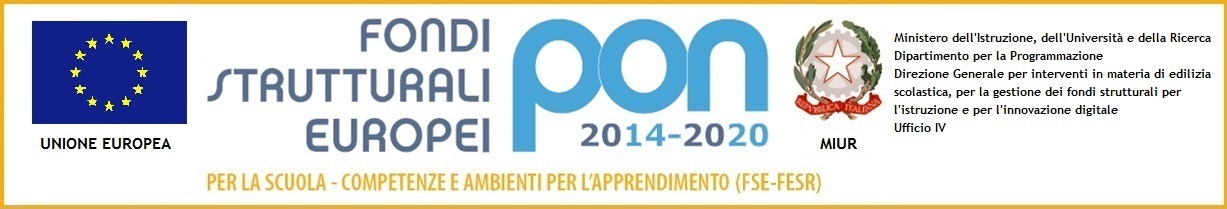 QUADERNO DI RACCORDO DELLO STUDENTEPER IL PASSAGGIO DELLE INFORMAZIONI DALLA SCUOLA PRIMARIA ALLA SCUOLA SECONDARIA DI I GRADOA.S. 2021/2022PROFILO DELLO STUDENTEAlunno disabile     SI             NO    				     Alunno  DSA           SI             NO      CODICE COMUNICATIVO FAMILIARE  	Solo per bambini stranieri:  Parla correttamente l’italiano  Si esprime correttamente ma ha un vocabolario povero  Comprende e si esprime con semplici frasi  Ha grandi difficoltà di comprensione e di espressione in italiano					  Parla solo nella lingua madre             (specificare quali sono gli aspetti problematici osservati):Altrenotizie/proposte/suggerimentichegliinsegnantiritengonoutilipericolleghidella scuola secondaria           I dati sono usati solo a fini didattici.            Ogni scuola è impegnata alla riservatezza.Casal di Principe, lì.      I docenti del consiglio di classe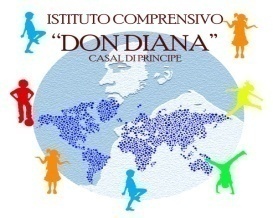 ISTITUTO COMPRENSIVO“Don Diana”Via Cavour,20 – 81033 Casal di Principe (CE)                                                  C.F.90033300618 -Presidenza 081/8162731tel/fax- 081/8921075ceic872001@istruzione.it. ceic872001@pec.istruzione.itDipartimento per la programmazioneDirezione Generale per gli Affari Internazionali  Ufficio IVAlunno/aAlunno/aSessoSessoM            F AnticipatarioAnticipatarioSi          No nato/a         il                 il        Comune di residenzaComune di residenzaScuola Primaria di proveninzaScuola Primaria di proveninzaAltro Dialetto Lingua italiana Altra linguaSCOLARITÀ PRECEDENTESCOLARITÀ PRECEDENTESCOLARITÀ PRECEDENTESCOLARITÀ PRECEDENTESCOLARITÀ PRECEDENTESCOLARITÀ PRECEDENTESCOLARITÀ PRECEDENTESCOLARITÀ PRECEDENTESCOLARITÀ PRECEDENTESCOLARITÀ PRECEDENTESCOLARITÀ PRECEDENTESCOLARITÀ PRECEDENTESCOLARITÀ PRECEDENTESCOLARITÀ PRECEDENTESCOLARITÀ PRECEDENTESCOLARITÀ PRECEDENTESCOLARITÀ PRECEDENTESCOLARITÀ PRECEDENTESCOLARITÀ PRECEDENTESCOLARITÀ PRECEDENTESCOLARITÀ PRECEDENTEdalla classe 1^ alla classe 5^ nella stessa scuola                      SI                        NOdalla classe 1^ alla classe 5^ nella stessa scuola                      SI                        NOdalla classe 1^ alla classe 5^ nella stessa scuola                      SI                        NOdalla classe 1^ alla classe 5^ nella stessa scuola                      SI                        NOdalla classe 1^ alla classe 5^ nella stessa scuola                      SI                        NOdalla classe 1^ alla classe 5^ nella stessa scuola                      SI                        NOdalla classe 1^ alla classe 5^ nella stessa scuola                      SI                        NOdalla classe 1^ alla classe 5^ nella stessa scuola                      SI                        NOdalla classe 1^ alla classe 5^ nella stessa scuola                      SI                        NOdalla classe 1^ alla classe 5^ nella stessa scuola                      SI                        NOdalla classe 1^ alla classe 5^ nella stessa scuola                      SI                        NOdalla classe 1^ alla classe 5^ nella stessa scuola                      SI                        NOdalla classe 1^ alla classe 5^ nella stessa scuola                      SI                        NOdalla classe 1^ alla classe 5^ nella stessa scuola                      SI                        NOdalla classe 1^ alla classe 5^ nella stessa scuola                      SI                        NOdalla classe 1^ alla classe 5^ nella stessa scuola                      SI                        NOdalla classe 1^ alla classe 5^ nella stessa scuola                      SI                        NOdalla classe 1^ alla classe 5^ nella stessa scuola                      SI                        NOdalla classe 1^ alla classe 5^ nella stessa scuola                      SI                        NOdalla classe 1^ alla classe 5^ nella stessa scuola                      SI                        NOdalla classe 1^ alla classe 5^ nella stessa scuola                      SI                        NOFrequenza scolastica:                                           Regolare.          Discontinua.                 IrregolareFrequenza scolastica:                                           Regolare.          Discontinua.                 IrregolareFrequenza scolastica:                                           Regolare.          Discontinua.                 IrregolareFrequenza scolastica:                                           Regolare.          Discontinua.                 IrregolareFrequenza scolastica:                                           Regolare.          Discontinua.                 IrregolareFrequenza scolastica:                                           Regolare.          Discontinua.                 IrregolareFrequenza scolastica:                                           Regolare.          Discontinua.                 IrregolareFrequenza scolastica:                                           Regolare.          Discontinua.                 IrregolareFrequenza scolastica:                                           Regolare.          Discontinua.                 IrregolareFrequenza scolastica:                                           Regolare.          Discontinua.                 IrregolareFrequenza scolastica:                                           Regolare.          Discontinua.                 IrregolareFrequenza scolastica:                                           Regolare.          Discontinua.                 IrregolareFrequenza scolastica:                                           Regolare.          Discontinua.                 IrregolareFrequenza scolastica:                                           Regolare.          Discontinua.                 IrregolareFrequenza scolastica:                                           Regolare.          Discontinua.                 IrregolareFrequenza scolastica:                                           Regolare.          Discontinua.                 IrregolareFrequenza scolastica:                                           Regolare.          Discontinua.                 IrregolareFrequenza scolastica:                                           Regolare.          Discontinua.                 IrregolareFrequenza scolastica:                                           Regolare.          Discontinua.                 IrregolareFrequenza scolastica:                                           Regolare.          Discontinua.                 IrregolareFrequenza scolastica:                                           Regolare.          Discontinua.                 IrregolareASPETTIRELAZIONALIASPETTIRELAZIONALIASPETTIRELAZIONALIASPETTIRELAZIONALIASPETTIRELAZIONALIASPETTIRELAZIONALIASPETTIRELAZIONALIASPETTIRELAZIONALIASPETTIRELAZIONALIASPETTIRELAZIONALIASPETTIRELAZIONALIASPETTIRELAZIONALIASPETTIRELAZIONALIASPETTIRELAZIONALIASPETTIRELAZIONALIASPETTIRELAZIONALIASPETTIRELAZIONALIASPETTIRELAZIONALIASPETTIRELAZIONALIASPETTIRELAZIONALIASPETTIRELAZIONALIMostra un carattere (è possibile barrare più di una voce):Mostra un carattere (è possibile barrare più di una voce):Mostra un carattere (è possibile barrare più di una voce):Mostra un carattere (è possibile barrare più di una voce):Mostra un carattere (è possibile barrare più di una voce):Mostra un carattere (è possibile barrare più di una voce):Mostra un carattere (è possibile barrare più di una voce):Mostra un carattere (è possibile barrare più di una voce):Mostra un carattere (è possibile barrare più di una voce):Mostra un carattere (è possibile barrare più di una voce):Mostra un carattere (è possibile barrare più di una voce):Mostra un carattere (è possibile barrare più di una voce):Mostra un carattere (è possibile barrare più di una voce):Mostra un carattere (è possibile barrare più di una voce):Mostra un carattere (è possibile barrare più di una voce):Mostra un carattere (è possibile barrare più di una voce):Mostra un carattere (è possibile barrare più di una voce):Mostra un carattere (è possibile barrare più di una voce):Mostra un carattere (è possibile barrare più di una voce):Mostra un carattere (è possibile barrare più di una voce):Mostra un carattere (è possibile barrare più di una voce):  estroverso  calmo  timido  socievole  sicuro di sé  vivace e controllato  vivace e incontrollato  estroverso  calmo  timido  socievole  sicuro di sé  vivace e controllato  vivace e incontrollato  estroverso  calmo  timido  socievole  sicuro di sé  vivace e controllato  vivace e incontrollato  estroverso  calmo  timido  socievole  sicuro di sé  vivace e controllato  vivace e incontrollato  estroverso  calmo  timido  socievole  sicuro di sé  vivace e controllato  vivace e incontrollato  estroverso  calmo  timido  socievole  sicuro di sé  vivace e controllato  vivace e incontrollato  estroverso  calmo  timido  socievole  sicuro di sé  vivace e controllato  vivace e incontrollato  estroverso  calmo  timido  socievole  sicuro di sé  vivace e controllato  vivace e incontrollato  estroverso  calmo  timido  socievole  sicuro di sé  vivace e controllato  vivace e incontrollato  estroverso  calmo  timido  socievole  sicuro di sé  vivace e controllato  vivace e incontrollato  affettuoso  sensibile  emotivo  riservato  sereno  impulsivo  riflessivo  affettuoso  sensibile  emotivo  riservato  sereno  impulsivo  riflessivo  affettuoso  sensibile  emotivo  riservato  sereno  impulsivo  riflessivo  affettuoso  sensibile  emotivo  riservato  sereno  impulsivo  riflessivo  affettuoso  sensibile  emotivo  riservato  sereno  impulsivo  riflessivo  affettuoso  sensibile  emotivo  riservato  sereno  impulsivo  riflessivo  affettuoso  sensibile  emotivo  riservato  sereno  impulsivo  riflessivo  affettuoso  sensibile  emotivo  riservato  sereno  impulsivo  riflessivo  affettuoso  sensibile  emotivo  riservato  sereno  impulsivo  riflessivo  affettuoso  sensibile  emotivo  riservato  sereno  impulsivo  riflessivo  affettuoso  sensibile  emotivo  riservato  sereno  impulsivo  riflessivo  altro         altro         altro         altro         altro         altro         altro         altro         altro         altro         altro         altro         altro         altro         altro         altro         altro         altro         altro         altro         altro       RAPPORTI CON ICOMPAGNIRAPPORTI CON ICOMPAGNIRAPPORTI CON ICOMPAGNIRAPPORTI CON ICOMPAGNIRAPPORTI CON ICOMPAGNIRAPPORTI CON ICOMPAGNIRAPPORTI CON ICOMPAGNIRAPPORTI CON ICOMPAGNIRAPPORTI CON ICOMPAGNIRAPPORTI CON ICOMPAGNIRAPPORTI CON ICOMPAGNIRAPPORTI CON ICOMPAGNIRAPPORTI CON ICOMPAGNIRAPPORTI CON ICOMPAGNIRAPPORTI CON ICOMPAGNIRAPPORTI CON ICOMPAGNIRAPPORTI CON ICOMPAGNIRAPPORTI CON ICOMPAGNIRAPPORTI CON ICOMPAGNIRAPPORTI CON ICOMPAGNIRAPPORTI CON ICOMPAGNINel rapporto con i compagni (è possibile barrare più di unavoce):Nel rapporto con i compagni (è possibile barrare più di unavoce):Nel rapporto con i compagni (è possibile barrare più di unavoce):Nel rapporto con i compagni (è possibile barrare più di unavoce):Nel rapporto con i compagni (è possibile barrare più di unavoce):Nel rapporto con i compagni (è possibile barrare più di unavoce):Nel rapporto con i compagni (è possibile barrare più di unavoce):Nel rapporto con i compagni (è possibile barrare più di unavoce):Nel rapporto con i compagni (è possibile barrare più di unavoce):Nel rapporto con i compagni (è possibile barrare più di unavoce):Nel rapporto con i compagni (è possibile barrare più di unavoce):Nel rapporto con i compagni (è possibile barrare più di unavoce):Nel rapporto con i compagni (è possibile barrare più di unavoce):Nel rapporto con i compagni (è possibile barrare più di unavoce):Nel rapporto con i compagni (è possibile barrare più di unavoce):Nel rapporto con i compagni (è possibile barrare più di unavoce):Nel rapporto con i compagni (è possibile barrare più di unavoce):Nel rapporto con i compagni (è possibile barrare più di unavoce):Nel rapporto con i compagni (è possibile barrare più di unavoce):Nel rapporto con i compagni (è possibile barrare più di unavoce):Nel rapporto con i compagni (è possibile barrare più di unavoce):  itiga, si scontra, è aggressivo  si isola  stabilisce rapporti   privilegiati con un compagno/a  stabilisce rapporti privilegiati solo con alcuni compagni  stabilisce rapporti con più compagni  itiga, si scontra, è aggressivo  si isola  stabilisce rapporti   privilegiati con un compagno/a  stabilisce rapporti privilegiati solo con alcuni compagni  stabilisce rapporti con più compagni  itiga, si scontra, è aggressivo  si isola  stabilisce rapporti   privilegiati con un compagno/a  stabilisce rapporti privilegiati solo con alcuni compagni  stabilisce rapporti con più compagni  itiga, si scontra, è aggressivo  si isola  stabilisce rapporti   privilegiati con un compagno/a  stabilisce rapporti privilegiati solo con alcuni compagni  stabilisce rapporti con più compagni  itiga, si scontra, è aggressivo  si isola  stabilisce rapporti   privilegiati con un compagno/a  stabilisce rapporti privilegiati solo con alcuni compagni  stabilisce rapporti con più compagni  itiga, si scontra, è aggressivo  si isola  stabilisce rapporti   privilegiati con un compagno/a  stabilisce rapporti privilegiati solo con alcuni compagni  stabilisce rapporti con più compagni  itiga, si scontra, è aggressivo  si isola  stabilisce rapporti   privilegiati con un compagno/a  stabilisce rapporti privilegiati solo con alcuni compagni  stabilisce rapporti con più compagni  itiga, si scontra, è aggressivo  si isola  stabilisce rapporti   privilegiati con un compagno/a  stabilisce rapporti privilegiati solo con alcuni compagni  stabilisce rapporti con più compagni  itiga, si scontra, è aggressivo  si isola  stabilisce rapporti   privilegiati con un compagno/a  stabilisce rapporti privilegiati solo con alcuni compagni  stabilisce rapporti con più compagni  itiga, si scontra, è aggressivo  si isola  stabilisce rapporti   privilegiati con un compagno/a  stabilisce rapporti privilegiati solo con alcuni compagni  stabilisce rapporti con più compagni  itiga, si scontra, è aggressivo  si isola  stabilisce rapporti   privilegiati con un compagno/a  stabilisce rapporti privilegiati solo con alcuni compagni  stabilisce rapporti con più compagni  itiga, si scontra, è aggressivo  si isola  stabilisce rapporti   privilegiati con un compagno/a  stabilisce rapporti privilegiati solo con alcuni compagni  stabilisce rapporti con più compagni  compagni  stabilisce rapport gregari  tende asubire  tende a primeggiare  tabilisce rapporti paritari e collaborativi  compagni  stabilisce rapport gregari  tende asubire  tende a primeggiare  tabilisce rapporti paritari e collaborativi  compagni  stabilisce rapport gregari  tende asubire  tende a primeggiare  tabilisce rapporti paritari e collaborativi  compagni  stabilisce rapport gregari  tende asubire  tende a primeggiare  tabilisce rapporti paritari e collaborativi  compagni  stabilisce rapport gregari  tende asubire  tende a primeggiare  tabilisce rapporti paritari e collaborativi  compagni  stabilisce rapport gregari  tende asubire  tende a primeggiare  tabilisce rapporti paritari e collaborativi  compagni  stabilisce rapport gregari  tende asubire  tende a primeggiare  tabilisce rapporti paritari e collaborativi  compagni  stabilisce rapport gregari  tende asubire  tende a primeggiare  tabilisce rapporti paritari e collaborativi  compagni  stabilisce rapport gregari  tende asubire  tende a primeggiare  tabilisce rapporti paritari e collaborativi AltroConfronto con i compagnidurante le attività (è possibile barrare più di una voce):Confronto con i compagnidurante le attività (è possibile barrare più di una voce):Confronto con i compagnidurante le attività (è possibile barrare più di una voce):Confronto con i compagnidurante le attività (è possibile barrare più di una voce):Confronto con i compagnidurante le attività (è possibile barrare più di una voce):Confronto con i compagnidurante le attività (è possibile barrare più di una voce):Confronto con i compagnidurante le attività (è possibile barrare più di una voce):Confronto con i compagnidurante le attività (è possibile barrare più di una voce):Confronto con i compagnidurante le attività (è possibile barrare più di una voce):Confronto con i compagnidurante le attività (è possibile barrare più di una voce):Confronto con i compagnidurante le attività (è possibile barrare più di una voce):Confronto con i compagnidurante le attività (è possibile barrare più di una voce):Confronto con i compagnidurante le attività (è possibile barrare più di una voce):Confronto con i compagnidurante le attività (è possibile barrare più di una voce):Confronto con i compagnidurante le attività (è possibile barrare più di una voce):Confronto con i compagnidurante le attività (è possibile barrare più di una voce):Confronto con i compagnidurante le attività (è possibile barrare più di una voce):Confronto con i compagnidurante le attività (è possibile barrare più di una voce):Confronto con i compagnidurante le attività (è possibile barrare più di una voce):Confronto con i compagnidurante le attività (è possibile barrare più di una voce):Confronto con i compagnidurante le attività (è possibile barrare più di una voce):  preferisce lavorare individualmente  preferisce lavorare in coppia  preferisce lavorare con un piccolo gruppo di compagni  non si confronta  accetta passivamente il punto di vista altrui  si confronta con atteggiamenti attivi  preferisce lavorare individualmente  preferisce lavorare in coppia  preferisce lavorare con un piccolo gruppo di compagni  non si confronta  accetta passivamente il punto di vista altrui  si confronta con atteggiamenti attivi  preferisce lavorare individualmente  preferisce lavorare in coppia  preferisce lavorare con un piccolo gruppo di compagni  non si confronta  accetta passivamente il punto di vista altrui  si confronta con atteggiamenti attivi  preferisce lavorare individualmente  preferisce lavorare in coppia  preferisce lavorare con un piccolo gruppo di compagni  non si confronta  accetta passivamente il punto di vista altrui  si confronta con atteggiamenti attivi  preferisce lavorare individualmente  preferisce lavorare in coppia  preferisce lavorare con un piccolo gruppo di compagni  non si confronta  accetta passivamente il punto di vista altrui  si confronta con atteggiamenti attivi  preferisce lavorare individualmente  preferisce lavorare in coppia  preferisce lavorare con un piccolo gruppo di compagni  non si confronta  accetta passivamente il punto di vista altrui  si confronta con atteggiamenti attivi  preferisce lavorare individualmente  preferisce lavorare in coppia  preferisce lavorare con un piccolo gruppo di compagni  non si confronta  accetta passivamente il punto di vista altrui  si confronta con atteggiamenti attivi  preferisce lavorare individualmente  preferisce lavorare in coppia  preferisce lavorare con un piccolo gruppo di compagni  non si confronta  accetta passivamente il punto di vista altrui  si confronta con atteggiamenti attivi  preferisce lavorare individualmente  preferisce lavorare in coppia  preferisce lavorare con un piccolo gruppo di compagni  non si confronta  accetta passivamente il punto di vista altrui  si confronta con atteggiamenti attivi  preferisce lavorare individualmente  preferisce lavorare in coppia  preferisce lavorare con un piccolo gruppo di compagni  non si confronta  accetta passivamente il punto di vista altrui  si confronta con atteggiamenti attivi  preferisce lavorare individualmente  preferisce lavorare in coppia  preferisce lavorare con un piccolo gruppo di compagni  non si confronta  accetta passivamente il punto di vista altrui  si confronta con atteggiamenti attivi  preferisce lavorare individualmente  preferisce lavorare in coppia  preferisce lavorare con un piccolo gruppo di compagni  non si confronta  accetta passivamente il punto di vista altrui  si confronta con atteggiamenti attivi  preferisce lavorare individualmente  preferisce lavorare in coppia  preferisce lavorare con un piccolo gruppo di compagni  non si confronta  accetta passivamente il punto di vista altrui  si confronta con atteggiamenti attivi  preferisce lavorare individualmente  preferisce lavorare in coppia  preferisce lavorare con un piccolo gruppo di compagni  non si confronta  accetta passivamente il punto di vista altrui  si confronta con atteggiamenti attivi  preferisce lavorare individualmente  preferisce lavorare in coppia  preferisce lavorare con un piccolo gruppo di compagni  non si confronta  accetta passivamente il punto di vista altrui  si confronta con atteggiamenti attivi  preferisce lavorare individualmente  preferisce lavorare in coppia  preferisce lavorare con un piccolo gruppo di compagni  non si confronta  accetta passivamente il punto di vista altrui  si confronta con atteggiamenti attivi  preferisce lavorare individualmente  preferisce lavorare in coppia  preferisce lavorare con un piccolo gruppo di compagni  non si confronta  accetta passivamente il punto di vista altrui  si confronta con atteggiamenti attivi  preferisce lavorare individualmente  preferisce lavorare in coppia  preferisce lavorare con un piccolo gruppo di compagni  non si confronta  accetta passivamente il punto di vista altrui  si confronta con atteggiamenti attivi  preferisce lavorare individualmente  preferisce lavorare in coppia  preferisce lavorare con un piccolo gruppo di compagni  non si confronta  accetta passivamente il punto di vista altrui  si confronta con atteggiamenti attivi  preferisce lavorare individualmente  preferisce lavorare in coppia  preferisce lavorare con un piccolo gruppo di compagni  non si confronta  accetta passivamente il punto di vista altrui  si confronta con atteggiamenti attivi  preferisce lavorare individualmente  preferisce lavorare in coppia  preferisce lavorare con un piccolo gruppo di compagni  non si confronta  accetta passivamente il punto di vista altrui  si confronta con atteggiamenti attivi Altro AltroRapporti con i compagni durante un gioco libero (è possibile barrare più di una voce):Rapporti con i compagni durante un gioco libero (è possibile barrare più di una voce):Rapporti con i compagni durante un gioco libero (è possibile barrare più di una voce):Rapporti con i compagni durante un gioco libero (è possibile barrare più di una voce):Rapporti con i compagni durante un gioco libero (è possibile barrare più di una voce):Rapporti con i compagni durante un gioco libero (è possibile barrare più di una voce):Rapporti con i compagni durante un gioco libero (è possibile barrare più di una voce):Rapporti con i compagni durante un gioco libero (è possibile barrare più di una voce):Rapporti con i compagni durante un gioco libero (è possibile barrare più di una voce):Rapporti con i compagni durante un gioco libero (è possibile barrare più di una voce):Rapporti con i compagni durante un gioco libero (è possibile barrare più di una voce):Rapporti con i compagni durante un gioco libero (è possibile barrare più di una voce):Rapporti con i compagni durante un gioco libero (è possibile barrare più di una voce):Rapporti con i compagni durante un gioco libero (è possibile barrare più di una voce):Rapporti con i compagni durante un gioco libero (è possibile barrare più di una voce):Rapporti con i compagni durante un gioco libero (è possibile barrare più di una voce):Rapporti con i compagni durante un gioco libero (è possibile barrare più di una voce):Rapporti con i compagni durante un gioco libero (è possibile barrare più di una voce):Rapporti con i compagni durante un gioco libero (è possibile barrare più di una voce):Rapporti con i compagni durante un gioco libero (è possibile barrare più di una voce):Rapporti con i compagni durante un gioco libero (è possibile barrare più di una voce):  non accetta leregole  tende ad imporre regole a suofavore  cede di fronte ad opinionidiverse  accetta leregole  pretende il rispetto delle regole da parte ditutti  non accetta leregole  tende ad imporre regole a suofavore  cede di fronte ad opinionidiverse  accetta leregole  pretende il rispetto delle regole da parte ditutti  non accetta leregole  tende ad imporre regole a suofavore  cede di fronte ad opinionidiverse  accetta leregole  pretende il rispetto delle regole da parte ditutti  non accetta leregole  tende ad imporre regole a suofavore  cede di fronte ad opinionidiverse  accetta leregole  pretende il rispetto delle regole da parte ditutti  non accetta leregole  tende ad imporre regole a suofavore  cede di fronte ad opinionidiverse  accetta leregole  pretende il rispetto delle regole da parte ditutti  non accetta leregole  tende ad imporre regole a suofavore  cede di fronte ad opinionidiverse  accetta leregole  pretende il rispetto delle regole da parte ditutti  non accetta leregole  tende ad imporre regole a suofavore  cede di fronte ad opinionidiverse  accetta leregole  pretende il rispetto delle regole da parte ditutti  non accetta leregole  tende ad imporre regole a suofavore  cede di fronte ad opinionidiverse  accetta leregole  pretende il rispetto delle regole da parte ditutti  non accetta leregole  tende ad imporre regole a suofavore  cede di fronte ad opinionidiverse  accetta leregole  pretende il rispetto delle regole da parte ditutti  non accetta leregole  tende ad imporre regole a suofavore  cede di fronte ad opinionidiverse  accetta leregole  pretende il rispetto delle regole da parte ditutti  non accetta leregole  tende ad imporre regole a suofavore  cede di fronte ad opinionidiverse  accetta leregole  pretende il rispetto delle regole da parte ditutti  non accetta leregole  tende ad imporre regole a suofavore  cede di fronte ad opinionidiverse  accetta leregole  pretende il rispetto delle regole da parte ditutti  non accetta leregole  tende ad imporre regole a suofavore  cede di fronte ad opinionidiverse  accetta leregole  pretende il rispetto delle regole da parte ditutti  non accetta leregole  tende ad imporre regole a suofavore  cede di fronte ad opinionidiverse  accetta leregole  pretende il rispetto delle regole da parte ditutti  non accetta leregole  tende ad imporre regole a suofavore  cede di fronte ad opinionidiverse  accetta leregole  pretende il rispetto delle regole da parte ditutti  non accetta leregole  tende ad imporre regole a suofavore  cede di fronte ad opinionidiverse  accetta leregole  pretende il rispetto delle regole da parte ditutti  non accetta leregole  tende ad imporre regole a suofavore  cede di fronte ad opinionidiverse  accetta leregole  pretende il rispetto delle regole da parte ditutti  non accetta leregole  tende ad imporre regole a suofavore  cede di fronte ad opinionidiverse  accetta leregole  pretende il rispetto delle regole da parte ditutti  non accetta leregole  tende ad imporre regole a suofavore  cede di fronte ad opinionidiverse  accetta leregole  pretende il rispetto delle regole da parte ditutti  non accetta leregole  tende ad imporre regole a suofavore  cede di fronte ad opinionidiverse  accetta leregole  pretende il rispetto delle regole da parte ditutti  non accetta leregole  tende ad imporre regole a suofavore  cede di fronte ad opinionidiverse  accetta leregole  pretende il rispetto delle regole da parte ditutti  altro  altro  altro  altroRAPPORTI CON GLI INSEGNANTIRAPPORTI CON GLI INSEGNANTIRAPPORTI CON GLI INSEGNANTIRAPPORTI CON GLI INSEGNANTIRAPPORTI CON GLI INSEGNANTIRAPPORTI CON GLI INSEGNANTIRAPPORTI CON GLI INSEGNANTIRAPPORTI CON GLI INSEGNANTIRAPPORTI CON GLI INSEGNANTIRAPPORTI CON GLI INSEGNANTIRAPPORTI CON GLI INSEGNANTIRAPPORTI CON GLI INSEGNANTIRAPPORTI CON GLI INSEGNANTIRAPPORTI CON GLI INSEGNANTIRAPPORTI CON GLI INSEGNANTIRAPPORTI CON GLI INSEGNANTIRAPPORTI CON GLI INSEGNANTIRAPPORTI CON GLI INSEGNANTIRAPPORTI CON GLI INSEGNANTIRAPPORTI CON GLI INSEGNANTIRAPPORTI CON GLI INSEGNANTINel rapporto con gli insegnanti/adulti (è possibile barrare più di una voce):Nel rapporto con gli insegnanti/adulti (è possibile barrare più di una voce):Nel rapporto con gli insegnanti/adulti (è possibile barrare più di una voce):Nel rapporto con gli insegnanti/adulti (è possibile barrare più di una voce):Nel rapporto con gli insegnanti/adulti (è possibile barrare più di una voce):Nel rapporto con gli insegnanti/adulti (è possibile barrare più di una voce):Nel rapporto con gli insegnanti/adulti (è possibile barrare più di una voce):Nel rapporto con gli insegnanti/adulti (è possibile barrare più di una voce):Nel rapporto con gli insegnanti/adulti (è possibile barrare più di una voce):Nel rapporto con gli insegnanti/adulti (è possibile barrare più di una voce):Nel rapporto con gli insegnanti/adulti (è possibile barrare più di una voce):Nel rapporto con gli insegnanti/adulti (è possibile barrare più di una voce):Nel rapporto con gli insegnanti/adulti (è possibile barrare più di una voce):Nel rapporto con gli insegnanti/adulti (è possibile barrare più di una voce):Nel rapporto con gli insegnanti/adulti (è possibile barrare più di una voce):Nel rapporto con gli insegnanti/adulti (è possibile barrare più di una voce):Nel rapporto con gli insegnanti/adulti (è possibile barrare più di una voce):Nel rapporto con gli insegnanti/adulti (è possibile barrare più di una voce):Nel rapporto con gli insegnanti/adulti (è possibile barrare più di una voce):Nel rapporto con gli insegnanti/adulti (è possibile barrare più di una voce):Nel rapporto con gli insegnanti/adulti (è possibile barrare più di una voce):  si scontra conl’adulto  sfida l’adulto  non riconosce l’autorità  ne ha timore  non ha fiducia  ha fiducia  cerca di monopolizzare l’attenzione dell’adulto  si scontra conl’adulto  sfida l’adulto  non riconosce l’autorità  ne ha timore  non ha fiducia  ha fiducia  cerca di monopolizzare l’attenzione dell’adulto  si scontra conl’adulto  sfida l’adulto  non riconosce l’autorità  ne ha timore  non ha fiducia  ha fiducia  cerca di monopolizzare l’attenzione dell’adulto  si scontra conl’adulto  sfida l’adulto  non riconosce l’autorità  ne ha timore  non ha fiducia  ha fiducia  cerca di monopolizzare l’attenzione dell’adulto  si scontra conl’adulto  sfida l’adulto  non riconosce l’autorità  ne ha timore  non ha fiducia  ha fiducia  cerca di monopolizzare l’attenzione dell’adulto  si scontra conl’adulto  sfida l’adulto  non riconosce l’autorità  ne ha timore  non ha fiducia  ha fiducia  cerca di monopolizzare l’attenzione dell’adulto  si scontra conl’adulto  sfida l’adulto  non riconosce l’autorità  ne ha timore  non ha fiducia  ha fiducia  cerca di monopolizzare l’attenzione dell’adulto  si scontra conl’adulto  sfida l’adulto  non riconosce l’autorità  ne ha timore  non ha fiducia  ha fiducia  cerca di monopolizzare l’attenzione dell’adulto  cerca sicurezza  non è capace di collaborare con l’adulto  è capace di collaborare con l’adulto  rifiuta le richieste dell’adulto  è dipendente dalle richieste dell’adulto  è critico rispetto alle richieste dell’adulto  lo cerca solo se ne ha un reale bisogno  cerca sicurezza  non è capace di collaborare con l’adulto  è capace di collaborare con l’adulto  rifiuta le richieste dell’adulto  è dipendente dalle richieste dell’adulto  è critico rispetto alle richieste dell’adulto  lo cerca solo se ne ha un reale bisogno  cerca sicurezza  non è capace di collaborare con l’adulto  è capace di collaborare con l’adulto  rifiuta le richieste dell’adulto  è dipendente dalle richieste dell’adulto  è critico rispetto alle richieste dell’adulto  lo cerca solo se ne ha un reale bisogno  cerca sicurezza  non è capace di collaborare con l’adulto  è capace di collaborare con l’adulto  rifiuta le richieste dell’adulto  è dipendente dalle richieste dell’adulto  è critico rispetto alle richieste dell’adulto  lo cerca solo se ne ha un reale bisogno  cerca sicurezza  non è capace di collaborare con l’adulto  è capace di collaborare con l’adulto  rifiuta le richieste dell’adulto  è dipendente dalle richieste dell’adulto  è critico rispetto alle richieste dell’adulto  lo cerca solo se ne ha un reale bisogno  cerca sicurezza  non è capace di collaborare con l’adulto  è capace di collaborare con l’adulto  rifiuta le richieste dell’adulto  è dipendente dalle richieste dell’adulto  è critico rispetto alle richieste dell’adulto  lo cerca solo se ne ha un reale bisogno  cerca sicurezza  non è capace di collaborare con l’adulto  è capace di collaborare con l’adulto  rifiuta le richieste dell’adulto  è dipendente dalle richieste dell’adulto  è critico rispetto alle richieste dell’adulto  lo cerca solo se ne ha un reale bisogno  cerca sicurezza  non è capace di collaborare con l’adulto  è capace di collaborare con l’adulto  rifiuta le richieste dell’adulto  è dipendente dalle richieste dell’adulto  è critico rispetto alle richieste dell’adulto  lo cerca solo se ne ha un reale bisogno  cerca sicurezza  non è capace di collaborare con l’adulto  è capace di collaborare con l’adulto  rifiuta le richieste dell’adulto  è dipendente dalle richieste dell’adulto  è critico rispetto alle richieste dell’adulto  lo cerca solo se ne ha un reale bisogno  cerca sicurezza  non è capace di collaborare con l’adulto  è capace di collaborare con l’adulto  rifiuta le richieste dell’adulto  è dipendente dalle richieste dell’adulto  è critico rispetto alle richieste dell’adulto  lo cerca solo se ne ha un reale bisogno  cerca sicurezza  non è capace di collaborare con l’adulto  è capace di collaborare con l’adulto  rifiuta le richieste dell’adulto  è dipendente dalle richieste dell’adulto  è critico rispetto alle richieste dell’adulto  lo cerca solo se ne ha un reale bisogno  cerca sicurezza  non è capace di collaborare con l’adulto  è capace di collaborare con l’adulto  rifiuta le richieste dell’adulto  è dipendente dalle richieste dell’adulto  è critico rispetto alle richieste dell’adulto  lo cerca solo se ne ha un reale bisogno  cerca sicurezza  non è capace di collaborare con l’adulto  è capace di collaborare con l’adulto  rifiuta le richieste dell’adulto  è dipendente dalle richieste dell’adulto  è critico rispetto alle richieste dell’adulto  lo cerca solo se ne ha un reale bisogno  altro  altro  altro  altroRISPETTO DELLE REGOLE DEL VIVERE INSIEMERISPETTO DELLE REGOLE DEL VIVERE INSIEMERISPETTO DELLE REGOLE DEL VIVERE INSIEMERISPETTO DELLE REGOLE DEL VIVERE INSIEMERISPETTO DELLE REGOLE DEL VIVERE INSIEMERISPETTO DELLE REGOLE DEL VIVERE INSIEMERISPETTO DELLE REGOLE DEL VIVERE INSIEMERISPETTO DELLE REGOLE DEL VIVERE INSIEMERISPETTO DELLE REGOLE DEL VIVERE INSIEMERISPETTO DELLE REGOLE DEL VIVERE INSIEMERISPETTO DELLE REGOLE DEL VIVERE INSIEMERISPETTO DELLE REGOLE DEL VIVERE INSIEMERISPETTO DELLE REGOLE DEL VIVERE INSIEMERISPETTO DELLE REGOLE DEL VIVERE INSIEMERISPETTO DELLE REGOLE DEL VIVERE INSIEMERISPETTO DELLE REGOLE DEL VIVERE INSIEMERISPETTO DELLE REGOLE DEL VIVERE INSIEMERISPETTO DELLE REGOLE DEL VIVERE INSIEMERISPETTO DELLE REGOLE DEL VIVERE INSIEMERISPETTO DELLE REGOLE DEL VIVERE INSIEMERISPETTO DELLE REGOLE DEL VIVERE INSIEME  capisce il valore delle regole, le riconosce e leapplica  le riconosce ma non le applica  non capisce il valore delle regole  non rispetta le regole e mette in pericolo se stesso e/o gli altri  sa utilizzare le regole in modo rigido  sa utilizzare le regole con capacità di adattamento alle situazioni  capisce il valore delle regole, le riconosce e leapplica  le riconosce ma non le applica  non capisce il valore delle regole  non rispetta le regole e mette in pericolo se stesso e/o gli altri  sa utilizzare le regole in modo rigido  sa utilizzare le regole con capacità di adattamento alle situazioni  capisce il valore delle regole, le riconosce e leapplica  le riconosce ma non le applica  non capisce il valore delle regole  non rispetta le regole e mette in pericolo se stesso e/o gli altri  sa utilizzare le regole in modo rigido  sa utilizzare le regole con capacità di adattamento alle situazioni  capisce il valore delle regole, le riconosce e leapplica  le riconosce ma non le applica  non capisce il valore delle regole  non rispetta le regole e mette in pericolo se stesso e/o gli altri  sa utilizzare le regole in modo rigido  sa utilizzare le regole con capacità di adattamento alle situazioni  capisce il valore delle regole, le riconosce e leapplica  le riconosce ma non le applica  non capisce il valore delle regole  non rispetta le regole e mette in pericolo se stesso e/o gli altri  sa utilizzare le regole in modo rigido  sa utilizzare le regole con capacità di adattamento alle situazioni  capisce il valore delle regole, le riconosce e leapplica  le riconosce ma non le applica  non capisce il valore delle regole  non rispetta le regole e mette in pericolo se stesso e/o gli altri  sa utilizzare le regole in modo rigido  sa utilizzare le regole con capacità di adattamento alle situazioni  capisce il valore delle regole, le riconosce e leapplica  le riconosce ma non le applica  non capisce il valore delle regole  non rispetta le regole e mette in pericolo se stesso e/o gli altri  sa utilizzare le regole in modo rigido  sa utilizzare le regole con capacità di adattamento alle situazioni  capisce il valore delle regole, le riconosce e leapplica  le riconosce ma non le applica  non capisce il valore delle regole  non rispetta le regole e mette in pericolo se stesso e/o gli altri  sa utilizzare le regole in modo rigido  sa utilizzare le regole con capacità di adattamento alle situazioni  capisce il valore delle regole, le riconosce e leapplica  le riconosce ma non le applica  non capisce il valore delle regole  non rispetta le regole e mette in pericolo se stesso e/o gli altri  sa utilizzare le regole in modo rigido  sa utilizzare le regole con capacità di adattamento alle situazioni  capisce il valore delle regole, le riconosce e leapplica  le riconosce ma non le applica  non capisce il valore delle regole  non rispetta le regole e mette in pericolo se stesso e/o gli altri  sa utilizzare le regole in modo rigido  sa utilizzare le regole con capacità di adattamento alle situazioni  capisce il valore delle regole, le riconosce e leapplica  le riconosce ma non le applica  non capisce il valore delle regole  non rispetta le regole e mette in pericolo se stesso e/o gli altri  sa utilizzare le regole in modo rigido  sa utilizzare le regole con capacità di adattamento alle situazioni  capisce il valore delle regole, le riconosce e leapplica  le riconosce ma non le applica  non capisce il valore delle regole  non rispetta le regole e mette in pericolo se stesso e/o gli altri  sa utilizzare le regole in modo rigido  sa utilizzare le regole con capacità di adattamento alle situazioni  capisce il valore delle regole, le riconosce e leapplica  le riconosce ma non le applica  non capisce il valore delle regole  non rispetta le regole e mette in pericolo se stesso e/o gli altri  sa utilizzare le regole in modo rigido  sa utilizzare le regole con capacità di adattamento alle situazioni  capisce il valore delle regole, le riconosce e leapplica  le riconosce ma non le applica  non capisce il valore delle regole  non rispetta le regole e mette in pericolo se stesso e/o gli altri  sa utilizzare le regole in modo rigido  sa utilizzare le regole con capacità di adattamento alle situazioni  capisce il valore delle regole, le riconosce e leapplica  le riconosce ma non le applica  non capisce il valore delle regole  non rispetta le regole e mette in pericolo se stesso e/o gli altri  sa utilizzare le regole in modo rigido  sa utilizzare le regole con capacità di adattamento alle situazioni  capisce il valore delle regole, le riconosce e leapplica  le riconosce ma non le applica  non capisce il valore delle regole  non rispetta le regole e mette in pericolo se stesso e/o gli altri  sa utilizzare le regole in modo rigido  sa utilizzare le regole con capacità di adattamento alle situazioni  capisce il valore delle regole, le riconosce e leapplica  le riconosce ma non le applica  non capisce il valore delle regole  non rispetta le regole e mette in pericolo se stesso e/o gli altri  sa utilizzare le regole in modo rigido  sa utilizzare le regole con capacità di adattamento alle situazioni  capisce il valore delle regole, le riconosce e leapplica  le riconosce ma non le applica  non capisce il valore delle regole  non rispetta le regole e mette in pericolo se stesso e/o gli altri  sa utilizzare le regole in modo rigido  sa utilizzare le regole con capacità di adattamento alle situazioni  capisce il valore delle regole, le riconosce e leapplica  le riconosce ma non le applica  non capisce il valore delle regole  non rispetta le regole e mette in pericolo se stesso e/o gli altri  sa utilizzare le regole in modo rigido  sa utilizzare le regole con capacità di adattamento alle situazioni  capisce il valore delle regole, le riconosce e leapplica  le riconosce ma non le applica  non capisce il valore delle regole  non rispetta le regole e mette in pericolo se stesso e/o gli altri  sa utilizzare le regole in modo rigido  sa utilizzare le regole con capacità di adattamento alle situazioni  capisce il valore delle regole, le riconosce e leapplica  le riconosce ma non le applica  non capisce il valore delle regole  non rispetta le regole e mette in pericolo se stesso e/o gli altri  sa utilizzare le regole in modo rigido  sa utilizzare le regole con capacità di adattamento alle situazioni  altro  altro  altro  altroATTEGGIAMENTO NEI CONFRONTI DELL’ESPERIENZASCOLASTICAATTEGGIAMENTO NEI CONFRONTI DELL’ESPERIENZASCOLASTICAATTEGGIAMENTO NEI CONFRONTI DELL’ESPERIENZASCOLASTICAATTEGGIAMENTO NEI CONFRONTI DELL’ESPERIENZASCOLASTICAATTEGGIAMENTO NEI CONFRONTI DELL’ESPERIENZASCOLASTICAATTEGGIAMENTO NEI CONFRONTI DELL’ESPERIENZASCOLASTICAATTEGGIAMENTO NEI CONFRONTI DELL’ESPERIENZASCOLASTICAATTEGGIAMENTO NEI CONFRONTI DELL’ESPERIENZASCOLASTICAATTEGGIAMENTO NEI CONFRONTI DELL’ESPERIENZASCOLASTICAATTEGGIAMENTO NEI CONFRONTI DELL’ESPERIENZASCOLASTICAATTEGGIAMENTO NEI CONFRONTI DELL’ESPERIENZASCOLASTICAATTEGGIAMENTO NEI CONFRONTI DELL’ESPERIENZASCOLASTICAATTEGGIAMENTO NEI CONFRONTI DELL’ESPERIENZASCOLASTICAATTEGGIAMENTO NEI CONFRONTI DELL’ESPERIENZASCOLASTICAATTEGGIAMENTO NEI CONFRONTI DELL’ESPERIENZASCOLASTICAATTEGGIAMENTO NEI CONFRONTI DELL’ESPERIENZASCOLASTICAATTEGGIAMENTO NEI CONFRONTI DELL’ESPERIENZASCOLASTICAATTEGGIAMENTO NEI CONFRONTI DELL’ESPERIENZASCOLASTICAATTEGGIAMENTO NEI CONFRONTI DELL’ESPERIENZASCOLASTICAATTEGGIAMENTO NEI CONFRONTI DELL’ESPERIENZASCOLASTICAATTEGGIAMENTO NEI CONFRONTI DELL’ESPERIENZASCOLASTICAINTERESSI per le attività proposteINTERESSI per le attività proposteINTERESSI per le attività proposteINTERESSI per le attività proposteINTERESSI per le attività proposteINTERESSI per le attività proposteINTERESSI per le attività proposteINTERESSI per le attività proposteINTERESSI per le attività proposteINTERESSI per le attività proposteINTERESSI per le attività proposteINTERESSI per le attività proposteINTERESSI per le attività proposteINTERESSI per le attività proposteINTERESSI per le attività proposteINTERESSI per le attività proposteINTERESSI per le attività proposteINTERESSI per le attività proposteINTERESSI per le attività proposteINTERESSI per le attività proposteINTERESSI per le attività proposte  non mostra alcuni nteresse  mostra interesse solo per alcune attività (specificare:              )  mostra interessi di breve durata  mostra interesse per le attività proposte  non mostra alcuni nteresse  mostra interesse solo per alcune attività (specificare:              )  mostra interessi di breve durata  mostra interesse per le attività proposte  non mostra alcuni nteresse  mostra interesse solo per alcune attività (specificare:              )  mostra interessi di breve durata  mostra interesse per le attività proposte  non mostra alcuni nteresse  mostra interesse solo per alcune attività (specificare:              )  mostra interessi di breve durata  mostra interesse per le attività proposte  non mostra alcuni nteresse  mostra interesse solo per alcune attività (specificare:              )  mostra interessi di breve durata  mostra interesse per le attività proposte  non mostra alcuni nteresse  mostra interesse solo per alcune attività (specificare:              )  mostra interessi di breve durata  mostra interesse per le attività proposte  non mostra alcuni nteresse  mostra interesse solo per alcune attività (specificare:              )  mostra interessi di breve durata  mostra interesse per le attività proposte  non mostra alcuni nteresse  mostra interesse solo per alcune attività (specificare:              )  mostra interessi di breve durata  mostra interesse per le attività proposte  non mostra alcuni nteresse  mostra interesse solo per alcune attività (specificare:              )  mostra interessi di breve durata  mostra interesse per le attività proposte  non mostra alcuni nteresse  mostra interesse solo per alcune attività (specificare:              )  mostra interessi di breve durata  mostra interesse per le attività proposte  non mostra alcuni nteresse  mostra interesse solo per alcune attività (specificare:              )  mostra interessi di breve durata  mostra interesse per le attività proposte  non mostra alcuni nteresse  mostra interesse solo per alcune attività (specificare:              )  mostra interessi di breve durata  mostra interesse per le attività proposte  non mostra alcuni nteresse  mostra interesse solo per alcune attività (specificare:              )  mostra interessi di breve durata  mostra interesse per le attività proposte  non mostra alcuni nteresse  mostra interesse solo per alcune attività (specificare:              )  mostra interessi di breve durata  mostra interesse per le attività proposte  non mostra alcuni nteresse  mostra interesse solo per alcune attività (specificare:              )  mostra interessi di breve durata  mostra interesse per le attività proposte  non mostra alcuni nteresse  mostra interesse solo per alcune attività (specificare:              )  mostra interessi di breve durata  mostra interesse per le attività proposte  non mostra alcuni nteresse  mostra interesse solo per alcune attività (specificare:              )  mostra interessi di breve durata  mostra interesse per le attività proposte  non mostra alcuni nteresse  mostra interesse solo per alcune attività (specificare:              )  mostra interessi di breve durata  mostra interesse per le attività proposte  non mostra alcuni nteresse  mostra interesse solo per alcune attività (specificare:              )  mostra interessi di breve durata  mostra interesse per le attività proposte  non mostra alcuni nteresse  mostra interesse solo per alcune attività (specificare:              )  mostra interessi di breve durata  mostra interesse per le attività proposte  non mostra alcuni nteresse  mostra interesse solo per alcune attività (specificare:              )  mostra interessi di breve durata  mostra interesse per le attività proposte  altro  altro  altro  altroPARTECIPAZIONEPARTECIPAZIONEPARTECIPAZIONEPARTECIPAZIONEPARTECIPAZIONEPARTECIPAZIONEPARTECIPAZIONEPARTECIPAZIONEPARTECIPAZIONEPARTECIPAZIONEPARTECIPAZIONEPARTECIPAZIONEPARTECIPAZIONEPARTECIPAZIONEPARTECIPAZIONEPARTECIPAZIONEPARTECIPAZIONEPARTECIPAZIONEPARTECIPAZIONEPARTECIPAZIONEPARTECIPAZIONESi adatta alle regole, ai ritmi, agli orari dell’ambiente scolastico:Si adatta alle regole, ai ritmi, agli orari dell’ambiente scolastico:Si adatta alle regole, ai ritmi, agli orari dell’ambiente scolastico:Si adatta alle regole, ai ritmi, agli orari dell’ambiente scolastico:Si adatta alle regole, ai ritmi, agli orari dell’ambiente scolastico:Si adatta alle regole, ai ritmi, agli orari dell’ambiente scolastico:Si adatta alle regole, ai ritmi, agli orari dell’ambiente scolastico:Si adatta alle regole, ai ritmi, agli orari dell’ambiente scolastico:Si adatta alle regole, ai ritmi, agli orari dell’ambiente scolastico:Si adatta alle regole, ai ritmi, agli orari dell’ambiente scolastico:Si adatta alle regole, ai ritmi, agli orari dell’ambiente scolastico:Si adatta alle regole, ai ritmi, agli orari dell’ambiente scolastico:Si adatta alle regole, ai ritmi, agli orari dell’ambiente scolastico:Si adatta alle regole, ai ritmi, agli orari dell’ambiente scolastico:Si adatta alle regole, ai ritmi, agli orari dell’ambiente scolastico:  NO  NO  IN PARTE  IN PARTE  IN PARTE  SIDurante le discussioni:Durante le discussioni:Durante le discussioni:Durante le discussioni:  non interviene neppure se sollecitato  interviene solo se sollecitato ma in modo pertinente  interviene solo se sollecitato e in modo non pertinente  cerca di imporre la propria idea  i suoi interventi non sonopertinenti  dà e prende la parola al momentoopportuno  ha un atteggiamento costruttivo epertinente  altro.        non interviene neppure se sollecitato  interviene solo se sollecitato ma in modo pertinente  interviene solo se sollecitato e in modo non pertinente  cerca di imporre la propria idea  i suoi interventi non sonopertinenti  dà e prende la parola al momentoopportuno  ha un atteggiamento costruttivo epertinente  altro.        non interviene neppure se sollecitato  interviene solo se sollecitato ma in modo pertinente  interviene solo se sollecitato e in modo non pertinente  cerca di imporre la propria idea  i suoi interventi non sonopertinenti  dà e prende la parola al momentoopportuno  ha un atteggiamento costruttivo epertinente  altro.        non interviene neppure se sollecitato  interviene solo se sollecitato ma in modo pertinente  interviene solo se sollecitato e in modo non pertinente  cerca di imporre la propria idea  i suoi interventi non sonopertinenti  dà e prende la parola al momentoopportuno  ha un atteggiamento costruttivo epertinente  altro.        non interviene neppure se sollecitato  interviene solo se sollecitato ma in modo pertinente  interviene solo se sollecitato e in modo non pertinente  cerca di imporre la propria idea  i suoi interventi non sonopertinenti  dà e prende la parola al momentoopportuno  ha un atteggiamento costruttivo epertinente  altro.        non interviene neppure se sollecitato  interviene solo se sollecitato ma in modo pertinente  interviene solo se sollecitato e in modo non pertinente  cerca di imporre la propria idea  i suoi interventi non sonopertinenti  dà e prende la parola al momentoopportuno  ha un atteggiamento costruttivo epertinente  altro.        non interviene neppure se sollecitato  interviene solo se sollecitato ma in modo pertinente  interviene solo se sollecitato e in modo non pertinente  cerca di imporre la propria idea  i suoi interventi non sonopertinenti  dà e prende la parola al momentoopportuno  ha un atteggiamento costruttivo epertinente  altro.        non interviene neppure se sollecitato  interviene solo se sollecitato ma in modo pertinente  interviene solo se sollecitato e in modo non pertinente  cerca di imporre la propria idea  i suoi interventi non sonopertinenti  dà e prende la parola al momentoopportuno  ha un atteggiamento costruttivo epertinente  altro.        non interviene neppure se sollecitato  interviene solo se sollecitato ma in modo pertinente  interviene solo se sollecitato e in modo non pertinente  cerca di imporre la propria idea  i suoi interventi non sonopertinenti  dà e prende la parola al momentoopportuno  ha un atteggiamento costruttivo epertinente  altro.        non interviene neppure se sollecitato  interviene solo se sollecitato ma in modo pertinente  interviene solo se sollecitato e in modo non pertinente  cerca di imporre la propria idea  i suoi interventi non sonopertinenti  dà e prende la parola al momentoopportuno  ha un atteggiamento costruttivo epertinente  altro.        non interviene neppure se sollecitato  interviene solo se sollecitato ma in modo pertinente  interviene solo se sollecitato e in modo non pertinente  cerca di imporre la propria idea  i suoi interventi non sonopertinenti  dà e prende la parola al momentoopportuno  ha un atteggiamento costruttivo epertinente  altro.        non interviene neppure se sollecitato  interviene solo se sollecitato ma in modo pertinente  interviene solo se sollecitato e in modo non pertinente  cerca di imporre la propria idea  i suoi interventi non sonopertinenti  dà e prende la parola al momentoopportuno  ha un atteggiamento costruttivo epertinente  altro.        non interviene neppure se sollecitato  interviene solo se sollecitato ma in modo pertinente  interviene solo se sollecitato e in modo non pertinente  cerca di imporre la propria idea  i suoi interventi non sonopertinenti  dà e prende la parola al momentoopportuno  ha un atteggiamento costruttivo epertinente  altro.        non interviene neppure se sollecitato  interviene solo se sollecitato ma in modo pertinente  interviene solo se sollecitato e in modo non pertinente  cerca di imporre la propria idea  i suoi interventi non sonopertinenti  dà e prende la parola al momentoopportuno  ha un atteggiamento costruttivo epertinente  altro.        non interviene neppure se sollecitato  interviene solo se sollecitato ma in modo pertinente  interviene solo se sollecitato e in modo non pertinente  cerca di imporre la propria idea  i suoi interventi non sonopertinenti  dà e prende la parola al momentoopportuno  ha un atteggiamento costruttivo epertinente  altro.        non interviene neppure se sollecitato  interviene solo se sollecitato ma in modo pertinente  interviene solo se sollecitato e in modo non pertinente  cerca di imporre la propria idea  i suoi interventi non sonopertinenti  dà e prende la parola al momentoopportuno  ha un atteggiamento costruttivo epertinente  altro.        non interviene neppure se sollecitato  interviene solo se sollecitato ma in modo pertinente  interviene solo se sollecitato e in modo non pertinente  cerca di imporre la propria idea  i suoi interventi non sonopertinenti  dà e prende la parola al momentoopportuno  ha un atteggiamento costruttivo epertinente  altro.      IMPEGNOIMPEGNOIMPEGNOIMPEGNOIMPEGNOIMPEGNOIMPEGNOIMPEGNOIMPEGNOIMPEGNOIMPEGNOIMPEGNOIMPEGNOIMPEGNOIMPEGNOIMPEGNOIMPEGNOIMPEGNOIMPEGNOIMPEGNOIMPEGNONelle attività proposte l’allievo si impegna:Nelle attività proposte l’allievo si impegna:Nelle attività proposte l’allievo si impegna:Nelle attività proposte l’allievo si impegna:Nelle attività proposte l’allievo si impegna:Nelle attività proposte l’allievo si impegna:Nelle attività proposte l’allievo si impegna:Nelle attività proposte l’allievo si impegna:Nelle attività proposte l’allievo si impegna:Nelle attività proposte l’allievo si impegna:Nelle attività proposte l’allievo si impegna:A CASAA SCUOLANelle attività proposte l’allievo si impegna:Nelle attività proposte l’allievo si impegna:Nelle attività proposte l’allievo si impegna:Nelle attività proposte l’allievo si impegna:Nelle attività proposte l’allievo si impegna:Nelle attività proposte l’allievo si impegna:Nelle attività proposte l’allievo si impegna:Nelle attività proposte l’allievo si impegna:Nelle attività proposte l’allievo si impegna:Nelle attività proposte l’allievo si impegna:Nelle attività proposte l’allievo si impegna:CostantementeCostantementeCostantementeCostantementeCostantementeCostantementeCostantementeCostantementeNelle attività proposte l’allievo si impegna:Nelle attività proposte l’allievo si impegna:Nelle attività proposte l’allievo si impegna:Nelle attività proposte l’allievo si impegna:Nelle attività proposte l’allievo si impegna:Nelle attività proposte l’allievo si impegna:Nelle attività proposte l’allievo si impegna:Nelle attività proposte l’allievo si impegna:Nelle attività proposte l’allievo si impegna:Nelle attività proposte l’allievo si impegna:Nelle attività proposte l’allievo si impegna:SaltuariamenteSaltuariamenteSaltuariamenteSaltuariamenteSaltuariamenteSaltuariamenteSaltuariamenteSaltuariamenteNelle attività proposte l’allievo si impegna:Nelle attività proposte l’allievo si impegna:Nelle attività proposte l’allievo si impegna:Nelle attività proposte l’allievo si impegna:Nelle attività proposte l’allievo si impegna:Nelle attività proposte l’allievo si impegna:Nelle attività proposte l’allievo si impegna:Nelle attività proposte l’allievo si impegna:Nelle attività proposte l’allievo si impegna:Nelle attività proposte l’allievo si impegna:Nelle attività proposte l’allievo si impegna:SettorialmenteSettorialmenteSettorialmenteSettorialmenteSettorialmenteSettorialmenteSettorialmenteSettorialmenteNelle attività proposte l’allievo si impegna:Nelle attività proposte l’allievo si impegna:Nelle attività proposte l’allievo si impegna:Nelle attività proposte l’allievo si impegna:Nelle attività proposte l’allievo si impegna:Nelle attività proposte l’allievo si impegna:Nelle attività proposte l’allievo si impegna:Nelle attività proposte l’allievo si impegna:Nelle attività proposte l’allievo si impegna:Nelle attività proposte l’allievo si impegna:Nelle attività proposte l’allievo si impegna:Mai/Quasi maiMai/Quasi maiMai/Quasi maiMai/Quasi maiMai/Quasi maiMai/Quasi maiMai/Quasi maiMai/Quasi maiNelle attività proposte l’allievo si impegna:Nelle attività proposte l’allievo si impegna:Nelle attività proposte l’allievo si impegna:Nelle attività proposte l’allievo si impegna:Nelle attività proposte l’allievo si impegna:Nelle attività proposte l’allievo si impegna:Nelle attività proposte l’allievo si impegna:Nelle attività proposte l’allievo si impegna:Nelle attività proposte l’allievo si impegna:Nelle attività proposte l’allievo si impegna:Nelle attività proposte l’allievo si impegna:AltroAltroAltroAltroAltroAltroAltroAltroEFFICACIA DEL METODO DI STUDIOEFFICACIA DEL METODO DI STUDIOEFFICACIA DEL METODO DI STUDIOEFFICACIA DEL METODO DI STUDIOEFFICACIA DEL METODO DI STUDIOEFFICACIA DEL METODO DI STUDIOEFFICACIA DEL METODO DI STUDIOEFFICACIA DEL METODO DI STUDIOEFFICACIA DEL METODO DI STUDIOEFFICACIA DEL METODO DI STUDIOEFFICACIA DEL METODO DI STUDIOEFFICACIA DEL METODO DI STUDIOEFFICACIA DEL METODO DI STUDIOEFFICACIA DEL METODO DI STUDIOEFFICACIA DEL METODO DI STUDIOEFFICACIA DEL METODO DI STUDIOEFFICACIA DEL METODO DI STUDIOEFFICACIA DEL METODO DI STUDIOEFFICACIA DEL METODO DI STUDIOEFFICACIA DEL METODO DI STUDIOEFFICACIA DEL METODO DI STUDIOL’allievo studia in modo:L’allievo studia in modo:L’allievo studia in modo:L’allievo studia in modo:L’allievo studia in modo:L’allievo studia in modo:L’allievo studia in modo:L’allievo studia in modo:L’allievo studia in modo:L’allievo studia in modo:L’allievo studia in modo:  Rielaborativo/critico  Rielaborativo/critico  Rielaborativo/critico  Rielaborativo/critico  Rielaborativo/critico  Rielaborativo/critico  Rielaborativo/critico  Rielaborativo/critico  Rielaborativo/critico  Rielaborativo/criticoL’allievo studia in modo:L’allievo studia in modo:L’allievo studia in modo:L’allievo studia in modo:L’allievo studia in modo:L’allievo studia in modo:L’allievo studia in modo:L’allievo studia in modo:L’allievo studia in modo:L’allievo studia in modo:L’allievo studia in modo:  Organizzato/sistematico                                                               Organizzato/sistematico                                                               Organizzato/sistematico                                                               Organizzato/sistematico                                                               Organizzato/sistematico                                                               Organizzato/sistematico                                                               Organizzato/sistematico                                                               Organizzato/sistematico                                                               Organizzato/sistematico                                                               Organizzato/sistematico                                                             L’allievo studia in modo:L’allievo studia in modo:L’allievo studia in modo:L’allievo studia in modo:L’allievo studia in modo:L’allievo studia in modo:L’allievo studia in modo:L’allievo studia in modo:L’allievo studia in modo:L’allievo studia in modo:L’allievo studia in modo:  Mnemonico/meccanico      Mnemonico/meccanico      Mnemonico/meccanico      Mnemonico/meccanico      Mnemonico/meccanico      Mnemonico/meccanico      Mnemonico/meccanico      Mnemonico/meccanico      Mnemonico/meccanico      Mnemonico/meccanico    L’allievo studia in modo:L’allievo studia in modo:L’allievo studia in modo:L’allievo studia in modo:L’allievo studia in modo:L’allievo studia in modo:L’allievo studia in modo:L’allievo studia in modo:L’allievo studia in modo:L’allievo studia in modo:L’allievo studia in modo:  Superficiale/dispersivo   Superficiale/dispersivo   Superficiale/dispersivo   Superficiale/dispersivo   Superficiale/dispersivo   Superficiale/dispersivo   Superficiale/dispersivo   Superficiale/dispersivo   Superficiale/dispersivo   Superficiale/dispersivo L’allievo studia in modo:L’allievo studia in modo:L’allievo studia in modo:L’allievo studia in modo:L’allievo studia in modo:L’allievo studia in modo:L’allievo studia in modo:L’allievo studia in modo:L’allievo studia in modo:L’allievo studia in modo:L’allievo studia in modo:  Altro                                                                           Altro                                                                           Altro                                                                           Altro                                                                           Altro                                                                           Altro                                                                           Altro                                                                           Altro                                                                           Altro                                                                           Altro                                                                         AUTONOMIAAUTONOMIAAUTONOMIAAUTONOMIAAUTONOMIAAUTONOMIAAUTONOMIAAUTONOMIAAUTONOMIAAUTONOMIAAUTONOMIAAUTONOMIAAUTONOMIAAUTONOMIAAUTONOMIAAUTONOMIAAUTONOMIAAUTONOMIAAUTONOMIAAUTONOMIAAUTONOMIAL’allievo:L’allievo:L’allievo:L’allievo:L’allievo:L’allievo:  Si organizza in modo autonomo  Si organizza in modo autonomo  Si organizza in modo autonomo  Si organizza in modo autonomo  Si organizza in modo autonomo  Si organizza in modo autonomo  Si organizza in modo autonomo  Si organizza in modo autonomo  Si organizza in modo autonomo  Si organizza in modo autonomo  Si organizza in modo autonomo  Si organizza in modo autonomo  Si organizza in modo autonomo  Si organizza in modo autonomo  Si organizza in modo autonomoL’allievo:L’allievo:L’allievo:L’allievo:L’allievo:L’allievo:  Si organizza prevalentemente in modo autonomo  Si organizza prevalentemente in modo autonomo  Si organizza prevalentemente in modo autonomo  Si organizza prevalentemente in modo autonomo  Si organizza prevalentemente in modo autonomo  Si organizza prevalentemente in modo autonomo  Si organizza prevalentemente in modo autonomo  Si organizza prevalentemente in modo autonomo  Si organizza prevalentemente in modo autonomo  Si organizza prevalentemente in modo autonomo  Si organizza prevalentemente in modo autonomo  Si organizza prevalentemente in modo autonomo  Si organizza prevalentemente in modo autonomo  Si organizza prevalentemente in modo autonomo  Si organizza prevalentemente in modo autonomoL’allievo:L’allievo:L’allievo:L’allievo:L’allievo:L’allievo:  Manifesta qualche incertezza e necessita di    sollecitazioni  Manifesta qualche incertezza e necessita di    sollecitazioni  Manifesta qualche incertezza e necessita di    sollecitazioni  Manifesta qualche incertezza e necessita di    sollecitazioni  Manifesta qualche incertezza e necessita di    sollecitazioni  Manifesta qualche incertezza e necessita di    sollecitazioni  Manifesta qualche incertezza e necessita di    sollecitazioni  Manifesta qualche incertezza e necessita di    sollecitazioni  Manifesta qualche incertezza e necessita di    sollecitazioni  Manifesta qualche incertezza e necessita di    sollecitazioni  Manifesta qualche incertezza e necessita di    sollecitazioni  Manifesta qualche incertezza e necessita di    sollecitazioni  Manifesta qualche incertezza e necessita di    sollecitazioni  Manifesta qualche incertezza e necessita di    sollecitazioni  Manifesta qualche incertezza e necessita di    sollecitazioniL’allievo:L’allievo:L’allievo:L’allievo:L’allievo:L’allievo: Manifesta difficoltà e deve essere guidato Manifesta difficoltà e deve essere guidato Manifesta difficoltà e deve essere guidato Manifesta difficoltà e deve essere guidato Manifesta difficoltà e deve essere guidato Manifesta difficoltà e deve essere guidato Manifesta difficoltà e deve essere guidato Manifesta difficoltà e deve essere guidato Manifesta difficoltà e deve essere guidato Manifesta difficoltà e deve essere guidato Manifesta difficoltà e deve essere guidato Manifesta difficoltà e deve essere guidato Manifesta difficoltà e deve essere guidato Manifesta difficoltà e deve essere guidato Manifesta difficoltà e deve essere guidatoATTENZIONEATTENZIONEATTENZIONEATTENZIONEATTENZIONEATTENZIONEATTENZIONEATTENZIONEATTENZIONEATTENZIONEATTENZIONEATTENZIONEATTENZIONEATTENZIONEATTENZIONEATTENZIONEATTENZIONEATTENZIONEATTENZIONEATTENZIONEATTENZIONE  Difficoltosa  Difficoltosa  Difficoltosa  Si distrae facilmente  Si distrae facilmente  Si distrae facilmente  Si distrae facilmente  Si distrae facilmente  Si distrae facilmente  Si distrae facilmente  Si distrae facilmente  Si distrae facilmente  Si distrae facilmente  Si distrae facilmente  Si distrae facilmente  Si distrae facilmente  Si distrae facilmente  Di lunga durata  Di lunga durata  Di lunga durata  Di lunga durataRITMO DI APPRENDIMENTORITMO DI APPRENDIMENTORITMO DI APPRENDIMENTORITMO DI APPRENDIMENTORITMO DI APPRENDIMENTORITMO DI APPRENDIMENTORITMO DI APPRENDIMENTORITMO DI APPRENDIMENTORITMO DI APPRENDIMENTORITMO DI APPRENDIMENTORITMO DI APPRENDIMENTORITMO DI APPRENDIMENTORITMO DI APPRENDIMENTORITMO DI APPRENDIMENTORITMO DI APPRENDIMENTORITMO DI APPRENDIMENTORITMO DI APPRENDIMENTORITMO DI APPRENDIMENTORITMO DI APPRENDIMENTORITMO DI APPRENDIMENTORITMO DI APPRENDIMENTO  Rapido  Rapido  Rapido  Lento  Lento  Lento  Lento  Lento  Lento  Lento  Lento  Lento  Lento  Lento  Lento  Lento  Bisognoso di rinforzo verbale/iconico  Bisognoso di rinforzo verbale/iconico  Bisognoso di rinforzo verbale/iconico  Bisognoso di rinforzo verbale/iconico  Bisognoso di rinforzo verbale/iconicoMEMORIAMEMORIAMEMORIAMEMORIAMEMORIAMEMORIAMEMORIAMEMORIAMEMORIAMEMORIAMEMORIAMEMORIAMEMORIAMEMORIAMEMORIAMEMORIAMEMORIAMEMORIAMEMORIAMEMORIAMEMORIA  Memorizza facilmente  Memorizza facilmente  Memorizza facilmente  Memorizza facilmente  Memorizza facilmente  Memorizza facilmente  Memorizza facilmente  Memorizza facilmente  Memorizza facilmente  Memorizza facilmente  Memorizza facilmente  Memorizza facilmente  Memorizza facilmente  Memorizza con difficoltà  Memorizza con difficoltà  Memorizza con difficoltà  Memorizza con difficoltà  Memorizza con difficoltà  Memorizza con difficoltà  Memorizza con difficoltà  Memorizza con difficoltàCOMPETENZE DISCIPLINARICOMPETENZE DISCIPLINARICOMPETENZE DISCIPLINARICOMPETENZE DISCIPLINARICOMPETENZE DISCIPLINARICOMPETENZE DISCIPLINARICOMPETENZE DISCIPLINARICOMPETENZE DISCIPLINARICOMPETENZE DISCIPLINARICOMPETENZE DISCIPLINARICOMPETENZE DISCIPLINARICOMPETENZE DISCIPLINARICOMPETENZE DISCIPLINARICOMPETENZE DISCIPLINARICOMPETENZE DISCIPLINARICOMPETENZE DISCIPLINARICOMPETENZE DISCIPLINARICOMPETENZE DISCIPLINARICOMPETENZE DISCIPLINARICOMPETENZE DISCIPLINARICOMPETENZE DISCIPLINARIHa evidenziato capacità soprattutto nell’areaHa evidenziato capacità soprattutto nell’areaHa evidenziato capacità soprattutto nell’areaHa evidenziato capacità soprattutto nell’areaHa evidenziato capacità soprattutto nell’areaHa evidenziato capacità soprattutto nell’areaHa evidenziato capacità soprattutto nell’areaHa evidenziato capacità soprattutto nell’areaHa evidenziato capacità soprattutto nell’areaHa evidenziato capacità soprattutto nell’areaHa evidenziato capacità soprattutto nell’areaHa evidenziato capacità soprattutto nell’areaHa evidenziato capacità soprattutto nell’area  Linguistica  Linguistica  Linguistica  Linguistica  Linguistica  Linguistica  Linguistica  LinguisticaHa evidenziato capacità soprattutto nell’areaHa evidenziato capacità soprattutto nell’areaHa evidenziato capacità soprattutto nell’areaHa evidenziato capacità soprattutto nell’areaHa evidenziato capacità soprattutto nell’areaHa evidenziato capacità soprattutto nell’areaHa evidenziato capacità soprattutto nell’areaHa evidenziato capacità soprattutto nell’areaHa evidenziato capacità soprattutto nell’areaHa evidenziato capacità soprattutto nell’areaHa evidenziato capacità soprattutto nell’areaHa evidenziato capacità soprattutto nell’areaHa evidenziato capacità soprattutto nell’area  Logico - matematica  Logico - matematica  Logico - matematica  Logico - matematica  Logico - matematica  Logico - matematica  Logico - matematica  Logico - matematicaHa evidenziato capacità soprattutto nell’areaHa evidenziato capacità soprattutto nell’areaHa evidenziato capacità soprattutto nell’areaHa evidenziato capacità soprattutto nell’areaHa evidenziato capacità soprattutto nell’areaHa evidenziato capacità soprattutto nell’areaHa evidenziato capacità soprattutto nell’areaHa evidenziato capacità soprattutto nell’areaHa evidenziato capacità soprattutto nell’areaHa evidenziato capacità soprattutto nell’areaHa evidenziato capacità soprattutto nell’areaHa evidenziato capacità soprattutto nell’areaHa evidenziato capacità soprattutto nell’area  Informatica  Informatica  Informatica  Informatica  Informatica  Informatica  Informatica  InformaticaHa evidenziato capacità soprattutto nell’areaHa evidenziato capacità soprattutto nell’areaHa evidenziato capacità soprattutto nell’areaHa evidenziato capacità soprattutto nell’areaHa evidenziato capacità soprattutto nell’areaHa evidenziato capacità soprattutto nell’areaHa evidenziato capacità soprattutto nell’areaHa evidenziato capacità soprattutto nell’areaHa evidenziato capacità soprattutto nell’areaHa evidenziato capacità soprattutto nell’areaHa evidenziato capacità soprattutto nell’areaHa evidenziato capacità soprattutto nell’areaHa evidenziato capacità soprattutto nell’area  Tecnico – pratica  Tecnico – pratica  Tecnico – pratica  Tecnico – pratica  Tecnico – pratica  Tecnico – pratica  Tecnico – pratica  Tecnico – praticaHa evidenziato capacità soprattutto nell’areaHa evidenziato capacità soprattutto nell’areaHa evidenziato capacità soprattutto nell’areaHa evidenziato capacità soprattutto nell’areaHa evidenziato capacità soprattutto nell’areaHa evidenziato capacità soprattutto nell’areaHa evidenziato capacità soprattutto nell’areaHa evidenziato capacità soprattutto nell’areaHa evidenziato capacità soprattutto nell’areaHa evidenziato capacità soprattutto nell’areaHa evidenziato capacità soprattutto nell’areaHa evidenziato capacità soprattutto nell’areaHa evidenziato capacità soprattutto nell’areaespressivaespressivaespressivaespressivaespressiva  corporea  musicale  pittorica  grafica  corporea  musicale  pittorica  grafica  corporea  musicale  pittorica  graficaHa manifestato difficoltà soprattutto nell’areaHa manifestato difficoltà soprattutto nell’areaHa manifestato difficoltà soprattutto nell’areaHa manifestato difficoltà soprattutto nell’areaHa manifestato difficoltà soprattutto nell’areaHa manifestato difficoltà soprattutto nell’areaHa manifestato difficoltà soprattutto nell’areaHa manifestato difficoltà soprattutto nell’areaHa manifestato difficoltà soprattutto nell’areaHa manifestato difficoltà soprattutto nell’areaHa manifestato difficoltà soprattutto nell’areaHa manifestato difficoltà soprattutto nell’areaHa manifestato difficoltà soprattutto nell’areaHa manifestato difficoltà soprattutto nell’area  Linguistica  Linguistica  Linguistica  Linguistica  Linguistica  Linguistica  LinguisticaHa manifestato difficoltà soprattutto nell’areaHa manifestato difficoltà soprattutto nell’areaHa manifestato difficoltà soprattutto nell’areaHa manifestato difficoltà soprattutto nell’areaHa manifestato difficoltà soprattutto nell’areaHa manifestato difficoltà soprattutto nell’areaHa manifestato difficoltà soprattutto nell’areaHa manifestato difficoltà soprattutto nell’areaHa manifestato difficoltà soprattutto nell’areaHa manifestato difficoltà soprattutto nell’areaHa manifestato difficoltà soprattutto nell’areaHa manifestato difficoltà soprattutto nell’areaHa manifestato difficoltà soprattutto nell’areaHa manifestato difficoltà soprattutto nell’area  Logico - matematica  Logico - matematica  Logico - matematica  Logico - matematica  Logico - matematica  Logico - matematica  Logico - matematicaHa manifestato difficoltà soprattutto nell’areaHa manifestato difficoltà soprattutto nell’areaHa manifestato difficoltà soprattutto nell’areaHa manifestato difficoltà soprattutto nell’areaHa manifestato difficoltà soprattutto nell’areaHa manifestato difficoltà soprattutto nell’areaHa manifestato difficoltà soprattutto nell’areaHa manifestato difficoltà soprattutto nell’areaHa manifestato difficoltà soprattutto nell’areaHa manifestato difficoltà soprattutto nell’areaHa manifestato difficoltà soprattutto nell’areaHa manifestato difficoltà soprattutto nell’areaHa manifestato difficoltà soprattutto nell’areaHa manifestato difficoltà soprattutto nell’area  Informatica  Informatica  Informatica  Informatica  Informatica  Informatica  InformaticaHa manifestato difficoltà soprattutto nell’areaHa manifestato difficoltà soprattutto nell’areaHa manifestato difficoltà soprattutto nell’areaHa manifestato difficoltà soprattutto nell’areaHa manifestato difficoltà soprattutto nell’areaHa manifestato difficoltà soprattutto nell’areaHa manifestato difficoltà soprattutto nell’areaHa manifestato difficoltà soprattutto nell’areaHa manifestato difficoltà soprattutto nell’areaHa manifestato difficoltà soprattutto nell’areaHa manifestato difficoltà soprattutto nell’areaHa manifestato difficoltà soprattutto nell’areaHa manifestato difficoltà soprattutto nell’areaHa manifestato difficoltà soprattutto nell’area  Tecnico – pratica  Tecnico – pratica  Tecnico – pratica  Tecnico – pratica  Tecnico – pratica  Tecnico – pratica  Tecnico – praticaHa manifestato difficoltà soprattutto nell’areaHa manifestato difficoltà soprattutto nell’areaHa manifestato difficoltà soprattutto nell’areaHa manifestato difficoltà soprattutto nell’areaHa manifestato difficoltà soprattutto nell’areaHa manifestato difficoltà soprattutto nell’areaHa manifestato difficoltà soprattutto nell’areaHa manifestato difficoltà soprattutto nell’areaHa manifestato difficoltà soprattutto nell’areaHa manifestato difficoltà soprattutto nell’areaHa manifestato difficoltà soprattutto nell’areaHa manifestato difficoltà soprattutto nell’areaHa manifestato difficoltà soprattutto nell’areaHa manifestato difficoltà soprattutto nell’areaespressivaespressivaespressiva  corporea  musicale  pittorica  grafica  corporea  musicale  pittorica  grafica  corporea  musicale  pittorica  grafica  corporea  musicale  pittorica  graficaSTRATEGIE MESSE IN ATTO DAL TEAM DOCENTESTRATEGIE MESSE IN ATTO DAL TEAM DOCENTESTRATEGIE MESSE IN ATTO DAL TEAM DOCENTESTRATEGIE MESSE IN ATTO DAL TEAM DOCENTESTRATEGIE MESSE IN ATTO DAL TEAM DOCENTESTRATEGIE MESSE IN ATTO DAL TEAM DOCENTESTRATEGIE MESSE IN ATTO DAL TEAM DOCENTESTRATEGIE MESSE IN ATTO DAL TEAM DOCENTESTRATEGIE MESSE IN ATTO DAL TEAM DOCENTESTRATEGIE MESSE IN ATTO DAL TEAM DOCENTESTRATEGIE MESSE IN ATTO DAL TEAM DOCENTESTRATEGIE MESSE IN ATTO DAL TEAM DOCENTESTRATEGIE MESSE IN ATTO DAL TEAM DOCENTESTRATEGIE MESSE IN ATTO DAL TEAM DOCENTESTRATEGIE MESSE IN ATTO DAL TEAM DOCENTESTRATEGIE MESSE IN ATTO DAL TEAM DOCENTESTRATEGIE MESSE IN ATTO DAL TEAM DOCENTESTRATEGIE MESSE IN ATTO DAL TEAM DOCENTESTRATEGIE MESSE IN ATTO DAL TEAM DOCENTESTRATEGIE MESSE IN ATTO DAL TEAM DOCENTESTRATEGIE MESSE IN ATTO DAL TEAM DOCENTEProgettazione personalizzata/individualizzataProgettazione personalizzata/individualizzataProgettazione personalizzata/individualizzataProgettazione personalizzata/individualizzataProgettazione personalizzata/individualizzataStrumenti e metodologie efficaciStrumenti e metodologie efficaciStrumenti e metodologie efficaciStrumenti e metodologie efficaciStrumenti e metodologie efficaciInterventi esterni (specificare: assistente sociale, psicologo, educatori professionali, ecc.)Interventi esterni (specificare: assistente sociale, psicologo, educatori professionali, ecc.)Interventi esterni (specificare: assistente sociale, psicologo, educatori professionali, ecc.)Interventi esterni (specificare: assistente sociale, psicologo, educatori professionali, ecc.)Interventi esterni (specificare: assistente sociale, psicologo, educatori professionali, ecc.)Provvedimenti disciplinariProvvedimenti disciplinariProvvedimenti disciplinariProvvedimenti disciplinariProvvedimenti disciplinariAltroAltroAltroAltroAltroDIFFICOLTÀ SPECIFICA OSSERVATA:DIFFICOLTÀ SPECIFICA OSSERVATA:DIFFICOLTÀ SPECIFICA OSSERVATA:DIFFICOLTÀ SPECIFICA OSSERVATA:DIFFICOLTÀ SPECIFICA OSSERVATA:DIFFICOLTÀ SPECIFICA OSSERVATA:DIFFICOLTÀ SPECIFICA OSSERVATA:DIFFICOLTÀ SPECIFICA OSSERVATA:DIFFICOLTÀ SPECIFICA OSSERVATA:DIFFICOLTÀ SPECIFICA OSSERVATA:DIFFICOLTÀ SPECIFICA OSSERVATA:DIFFICOLTÀ SPECIFICA OSSERVATA:DIFFICOLTÀ SPECIFICA OSSERVATA:DIFFICOLTÀ SPECIFICA OSSERVATA:DIFFICOLTÀ SPECIFICA OSSERVATA:DIFFICOLTÀ SPECIFICA OSSERVATA:DIFFICOLTÀ SPECIFICA OSSERVATA:DIFFICOLTÀ SPECIFICA OSSERVATA:DIFFICOLTÀ SPECIFICA OSSERVATA:DIFFICOLTÀ SPECIFICA OSSERVATA:DIFFICOLTÀ SPECIFICA OSSERVATA:  motoria  relazionale   linguaggio   motoria  relazionale   linguaggio   motoria  relazionale   linguaggio   motoria  relazionale   linguaggio   motoria  relazionale   linguaggio   motoria  relazionale   linguaggio   motoria  relazionale   linguaggio   percezione   logica   altro  percezione   logica   altro  percezione   logica   altro  percezione   logica   altro  percezione   logica   altro  percezione   logica   altro  percezione   logica   altro  percezione   logica   altro  percezione   logica   altro  percezione   logica   altro  percezione   logica   altro  percezione   logica   altro  percezione   logica   altro  percezione   logica   altro  L’alunno dovrebbe iniziare un         percorso di osservazione e diagnosi         per  L’alunno dovrebbe iniziare un         percorso di osservazione e diagnosi         per  L’alunno dovrebbe iniziare un         percorso di osservazione e diagnosi         per  L’alunno dovrebbe iniziare un         percorso di osservazione e diagnosi         per  L’alunno dovrebbe iniziare un         percorso di osservazione e diagnosi         per  L’alunno dovrebbe iniziare un         percorso di osservazione e diagnosi         per  L’alunno dovrebbe iniziare un         percorso di osservazione e diagnosi         per  L’alunno dovrebbe iniziare un         percorso di osservazione e diagnosi         per  L’alunno dovrebbe iniziare un         percorso di osservazione e diagnosi         per  L’alunno dovrebbe iniziare un         percorso di osservazione e diagnosi         per  L’alunno dovrebbe iniziare un         percorso di osservazione e diagnosi         per  L’alunno dovrebbe iniziare un         percorso di osservazione e diagnosi         per  L’alunno dovrebbe iniziare un         percorso di osservazione e diagnosi         per  L’alunno dovrebbe iniziare un         percorso di osservazione e diagnosi         per  L’alunno dovrebbe iniziare un         percorso di osservazione e diagnosi         per  L’alunno dovrebbe iniziare un         percorso di osservazione e diagnosi         per  L’alunno dovrebbe iniziare un         percorso di osservazione e diagnosi         per  L’alunno dovrebbe iniziare un         percorso di osservazione e diagnosi         per  L’alunno dovrebbe iniziare un         percorso di osservazione e diagnosi         per  L’alunno dovrebbe iniziare un         percorso di osservazione e diagnosi         per  la famiglia rifiuta  la famiglia rifiuta  la famiglia rifiuta  la famiglia rifiuta  la famiglia rifiuta  la famiglia rifiuta  la famiglia rifiuta  la famiglia rifiuta  la famiglia rifiuta  la famiglia si è attivata  la famiglia si è attivata  la famiglia si è attivata  la famiglia si è attivata  la famiglia si è attivata  la famiglia si è attivata  la famiglia si è attivata  la famiglia si è attivata  la famiglia si è attivata  la famiglia si è attivata  la famiglia si è attivata  la famiglia si è attivataRAPPORTI SCUOLA/FAMIGLIARAPPORTI SCUOLA/FAMIGLIAI rapporti scuola/famiglia sono stati:  CollaborativiI rapporti scuola/famiglia sono stati:  CostantiI rapporti scuola/famiglia sono stati:  SaltuariI rapporti scuola/famiglia sono stati:  AssentiI rapporti scuola/famiglia sono stati:  Altro             L’alunno vive con ambedue i genitori         SI                NO     L’alunno vive con ambedue i genitori         SI                NOHa fratelli e sorelle                                          SI               NO     Ha fratelli e sorelle                                          SI               NO     Atteggiamento dei genitori nei confronti di successi e insuccessi scolastici  Ansioso       Collaborativo  Non collaborativo            Indifferente  Critico nei confronti deidocenti  Equilibrato  Protettivo  Punitivo  Altro       Atteggiamento dei genitori nei confrontidieventuali comportamentiproblematici  Ansioso       Collaborativo  Non collaborativo            Indifferente  Critico nei confronti dei docenti  Equilibrato  Protettivo  Punitivo Altro       Rapporto dei genitori con la scuola  Collaborativo	  Non collaborativo  Indifferente	  Propositivo  Di delega	  Critico  Altro      